SURAT PERNYATAAN ANTI PLAGIASIDengan ini saya menyatakan (dan menjamin) bahwa artikel ilmiah berjudul:“PERTANGGUNGJAWABAN PIDANA TERHADAP KORPORASI PEMBUANGAN LIMBAH PABRIK” adalah murni karya saya sendiri, ditulis dengan kaidah-kaidah saintifik dan disusun tanpa menggunakan tulisan dan/atau pemikiran orang lain yang digunakan didalam artikel ilmiah ini, telah direferensikan dengan baik dan benar menurut kaidah penulisan dipublikasi pada jurnal ilmiah lainnya. Jika dikemudian hari ditemukan unsur-unsur plagiarisme dalam artikel ilmiah tersebut, maka saya menyatakan bersedia untuk dikenakan sanksi seperti tercantum dalam Peraturan Akademik yang berlaku pada Fakultas Hukum Universitas Malikussaleh.Lhokseumawe, 15 Juli 2021Yang membuat pernyataan,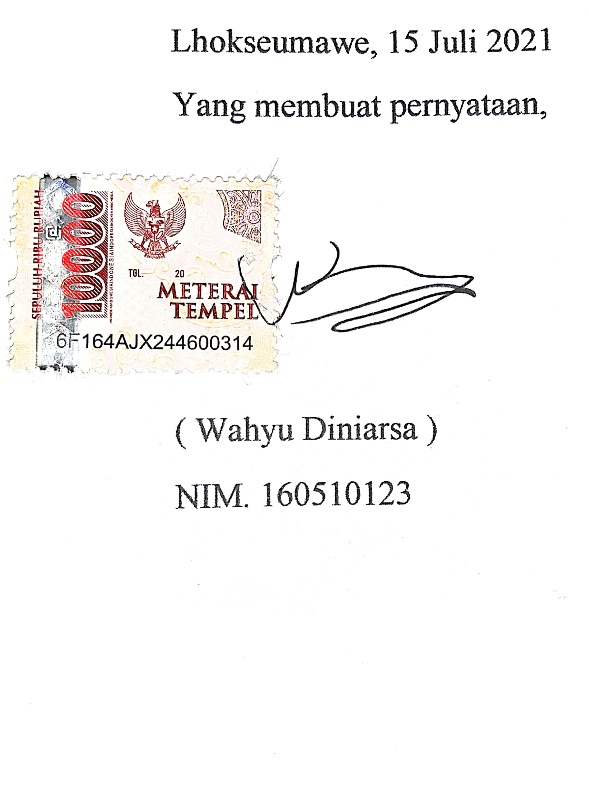 Nama Penulis/Mahasiswa	: Wahyu DiniarsaNIM 				: 160510123Program Studi 		: Hukum (Hukum Pidana)